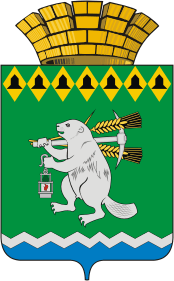 Администрация Артемовского городского округа ПОСТАНОВЛЕНИЕот   .06.2021   			          №      -ПАОб ограничении торговли алкогольной продукцией при проведении праздничных мероприятий, посвященных Дню молодежи РоссииВ соответствии с Законом Свердловской области от 29 октября 2013 года         № 103-ОЗ «О регулировании отдельных отношений в сфере розничной продажи алкогольной продукции и ограничения ее потребления на территории Свердловской области», Постановлением Правительства Свердловской области от 30.05.2003 № 333–ПП «О мерах по обеспечению общественного порядка и безопасности при проведении на территории Свердловской области мероприятий с массовым пребыванием людей», руководствуясь статьями 30, 31 Устава Артемовского городского округа, ПОСТАНОВЛЯЮ:1. Не осуществлять розничную продажу спиртных, слабоалкогольных напитков и пива во время проведения мероприятий, посвященных Дню молодежи России, с 11.00 до 23.00 часов 26 июня 2021 года на стадионе «Машиностроитель» в городе Артемовском в следующих объектах торговли и общественного питания:- магазине «Монетка» (г. Артемовский, ул. Ленина, 3А);- магазине «Магнит» (г. Артемовский, ул. Гагарина, 1А);- магазине «Минимаркет» (г. Артемовский, ул. Гагарина, 1А);- магазине «Пятерочка» (г. Артемовский, ул. Ленина 2Б);- магазине «Красное и белое» (г. Артемовский, ул. Ленина, 2);- магазине «Красное и белое» (г. Артемовский, ул. Мира, 1);- магазине «Монетка» (г. Артемовский, ул. Гагарина, 17А);- магазине «Пятерочка» (г. Артемовский, ул. Гагарина, 4);- магазине «Орбита» (г. Артемовский, ул. Гагарина, 15).2. Руководителям предприятий торговли и общественного питания, принимающих участие в обслуживании мероприятий 26 июня 2021 года на стадионе «Машиностроитель» в городе Артемовском, не осуществлять розничную продажу спиртных, слабоалкогольных напитков и пива с 11.00 до 23.00 часов.3. Постановление опубликовать в газете «Артемовский рабочий», разместить на Официальном портале правовой информации Артемовского городского округа (www.артемовский-право.рф) и официальном сайте Артемовского городского округа в информационно-телекоммуникационной сети «Интернет».4. Контроль за исполнением постановления возложить на первого заместителя   главы   Администрации   Артемовского   городского  округа  Черемных Н.А.Глава Артемовского городского округа			          	           К.М. Трофимов